	RELEASE OF LIABILITY AND WAIVER OF ALL CLAIMS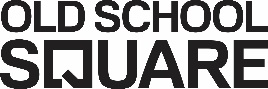 The undersigned Participant and/or Participant's parent(s) or guardian acknowledge that the use of the skating rink involves inherently dangerous activities that involve risk of accident, property damage, serious bodily injury and death. By signing this Release, Participant, and/or Participant's parents(s) or guardian, assume full responsibility for any risk of injury, property damage, or death arising out of Participant's use of the skating rink located at Old School Square in the City of Delray Beach (hereafter referred to as the "Rink"). Participant agrees that Old School Square Center for the Arts, Inc., a Florida not for profit corporation, City of Delray Beach, a Florida Municipal Corporation, and the Delray Beach Community Redevelopment Agency, including without limitation, all affiliates, divisions,  officers, attorneys, employees, agents, assigns, representatives, or successors (collectively "OSS"), are not responsible for any injury or damages of Participant arising out of, or related to, Participant's use of the Rink.Participant and/or Participant's parent(s) or guardian (collectively "Releasing Parties") hereby waive, release, and forever discharge any and all claims for damages, loss, personal injury, or death that Releasing Parties may encounter related to or arising out of Releasing Parties' activities at the Rink. This Release is intended to fully and completely discharge OSS and all sponsors of the Rink and their subsidiaries, affiliates, partners, officers, directors, employees, agents, and volunteers from any and all liability for any loss, damage, or expense that Releasing Parties or Releasing Parties' respective heirs, assigns and legal representatives may suffer as a result of Releasing Parties' use of the Rink and surrounding areas, from any cause whatsoever, including without limitation, any act, omission, error, negligence or breach of contract on the part of OSS or any sponsors of the Rink, in the operation, supervision, design, maintenance, or condition of the Rink and all surrounding areas. This release is intended to be as broad and inclusive as permitted by law, and is intended to be effective and binding upon Releasing Parties' heirs, next of kin, families, relatives, guardians, conservators, executors, administrators, trustees and assigns.Participant certifies that: (a) Participant has been advised to consult a physician before using the Rink; (b) Participant is in good physical health sufficient to use the Rink; (c) Participant is not under the influence of alcohol or any illegal drugs; and (d) Participant is not taking any medication that would prevent Participant from safely using the Rink. Participant and/or Participant's parent(s) or guardian(s) agree to follow all rules posted at the Rink and surrounding areas, and instructions from the operating staff of the Rink. Participant further agrees to abide by the "Code of Skater Conduct" as posted within the Rink area. Failure to follow the "Code of Skater Conduct" rules posted at the Rink and surrounding areas, or instructions from the operating staff of the Rink may result in the termination of Participant's use of the Rink, surrounding areas, and rental skates without refund.Releasing Parties agree to, at Releasing Parties' sole expense, and with legal counsel reasonably acceptable to OSS, defend, indemnify and hold harmless OSS from and against any and all accidents, injuries, liability, claims, costs or expenses related to any act, error, omission, or negligence of Releasing Parities, arising out of, or related to, Releasing Parties' use of the Rink and surrounding areas. Releasing Parties hereby authorize OSS to use any photographs, videotapes, recordings or any other records taken of Releasing Parties while at the Rink and surrounding areas for publicity, advertising, or any other legitimate purpose.BY SIGNING THIS RELEASE, I UNDERSTAND THAT I AM RELEASING OSS AND ALL SPONSORS OF THE RINK FROM ANY POTENTIAL CLAIMS FOR DAMAGES CAUSED BY ANY ACT, ERROR, OMISSION OR NEGLIGENCE OF OSS OR OTHER SPONSORS OR PARTIESName of Participant:									Age:		DOB:		                                    Name of Participant (w/same last name):							Age:		DOB:		Name of Participant (w/same last name):							Age:		DOB:		Name of Participant (w/same last name):							Age:		DOB:		Name of Participant (w/same last name):							Age:		DOB:		Address:															City:					State:		Zip:		Phone:						Participant's Signature:								Date:				This is to certify that I, as parent or guardian with legal responsibility for the Participant, do consent and agree to his/her release as provided above. I further agree that I will not leave the Rink area and will remain in a location close enough to supervise and remain responsible for the Participant’s safety and welfare.  To the fullest extent permitted by law, I hereby release and agree to indemnify OSS and all sponsors of the Rink and their subsidiaries, affiliates, partners, officers, directors, employees, agents, and volunteers from any and all liabilities incident to the Participant's involvement or participation in the activities offered at the Rink and surrounding areas, even if arising from any act, error, omission or negligence of OSS and/or a sponsor of the Rink.Parent/Guardian Signature:							Date:					Emergency Phone No:						